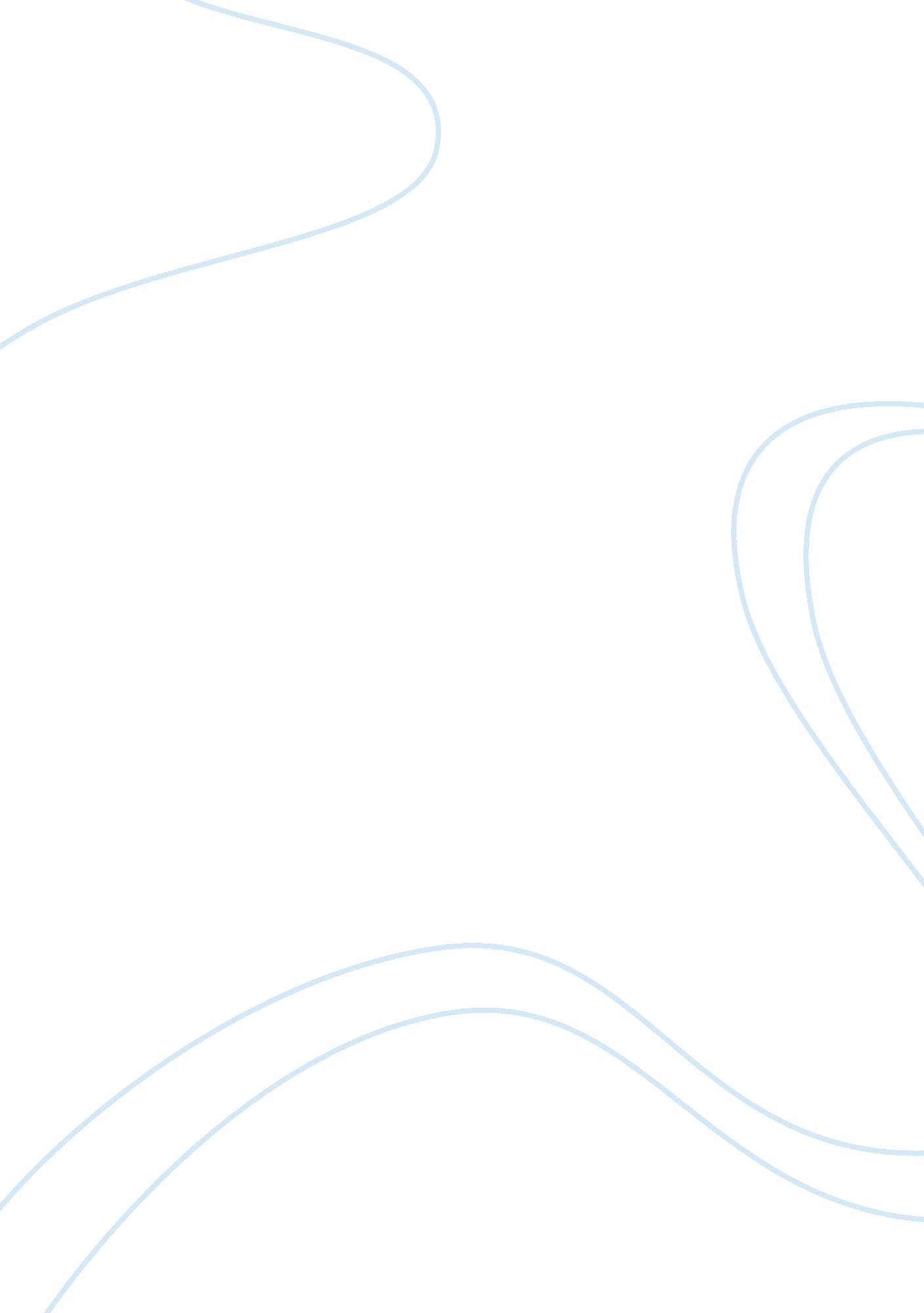 Descriptive essay on dementia family member essay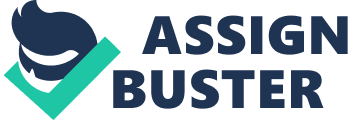 Imagine if you had a awful disease that took off your memory and you could no longer retrieve familiar people. topographic points or events. This is what is go oning to my Grandma. She has been diagnosed with vascular dementedness and it has been damaging to her life and her head. and I hate to believe about what it will make to her in the hereafter. She is 80 old ages old and is still able to populate entirely. nevertheless her boy lives across the route from her. Other than holding dementedness. she is a healthy individual. She has ever been a lovingness and loving individual that has ever taken attention of others. Dementia has drastically changed her life. She has ever been really caring and supportive toward all of her household. She babysat all 4 of her grandchildren when we were younger. She would ever cook the best eggs and homemade biscuits for breakfast. We would look frontward to her breakfast every twenty-four hours. She picked all of us up from school about every twenty-four hours. Now she does non barely drive anymore for fright she might acquire lost because she doesn’t retrieve how to acquire to all the topographic points she used to could because of her disease. She would ever cook her delightful fried poulet. rice and a delectable homemade cocoa bar for every household member’s birthdays. It breaks my bosom to believe that now she does non even retrieve our birthdays. Dementia is damaging to her head. Our household did non recognize anything was incorrect. until one twenty-four hours she went to her physician. but could non happen his office. She said she stopped at a twosome offices. but could non happen the right 1. Luckily she made it back place. She sometimes calls me by my cousin’s name and can non retrieve the names of people that she used to cognize good. She used to besides maintain books for my Granddad’s fertiliser concern. but now she is no longer able to even equilibrate her cheque book. She misplaces points. such as her billfold. auto keys. and chequebook. daily. I am afraid to conceive of how this disease will easy destruct my grandmother as it continues to come on. She is taking medicine to decelerate down the patterned advance of the disease. but there is no remedy for dementedness. Right now she is in the mild phase of dementedness. Our household can see a few symptoms of the moderate phases of dementedness appearance and are fearing the twenty-four hours that we will get down detecting the terrible phases. When that clip comes she will non be able to care for herself and will necessitate person at that place 24 hours a twenty-four hours. Dementia is difficult on grandmother. but it seems to be harder on our household. Dementia has bit by bit crept into her life over the past twelvemonth. It has changed the manner she has ever lived and is bit by bit taking her memory. She does still do her delightful eggs and homemade biscuits every forenoon. The future doesn’t expression good. but she takes it one twenty-four hours at the clip. It is a shame how a disease can take the head of an otherwise healthy individual. 1. Your essay must be at least 5 paragraphs long. but may be more. 2. Each paragraph must hold 5 well-developed sentences. but may hold more. 3. Your essay must hold an debut with an easy identifiable. developed thesis with three valid points. 4. Your essay must hold three. developed organic structure paragraphs. each showing one of the points from your thesis. 5. Each organic structure paragraph must lodge to one and merely one point from the thesis. 6. Your essay must utilize standard grammar. 7. Your essay must be interesting. utilize real-life illustrations. and have good manner and tone. 8. Your essay must be descriptive. show instead than state. and prosecute the senses. 9. Your essay must be organized in a meaningful manner. 10. Your essay must hold a logical decision. 